		CURS 2021/2022AUTORITZACIÓ DELS DRETS D’IMATGES, PUBLICACIÓ DE DADES DE CARÀCTER PERSONAL I DE MATERIAL QUE ELABORENEl centre disposa d’espais de comunicació i difusió, inclosos els espais web, on informa i fa difusió de les propostes a les estances i al jardí.En aquests espais es poden publicar imatges en què apareguin, individualment o en grup, infants que fan les propostes esmentades.Atès que el dret a la pròpia imatge és reconegut en l’article 18.1 de la Constitució espanyola i està regulat per la Llei orgànica 1/1982, de 5 de Maig, sobre el dret a l’honor, a la intimitat personal i familiar i a la pròpia imatge, la direcció d’aquest centre demana el consentiment als pares, mares o tutors legals per publicar fotografies i vídeos on apareguin els seus fills i filles, i hi siguin clarament identificables.Dades de l’infant i dels pares, mares o tutors/es legals:Nom i congnoms de l’alumne o l’alumna: Nom i cognoms del pare, mare o tutor/a legal:D.N.I: Autoritzo- Rebre les fotografies on pugui aparèixer el meu fill/a i altres infants del centre per correu a través del WeTransfer:   Sí		No- Que es puguin publicar imatges del meu fill/a a la pàgina web del centre amb finalitat educativa:  Sí		No- Que es puguin penjar dins el centre cartells de documentació amb la imatge del meu fill/a amb finalitat educativa:  Sí 		NoSignatura del pare, mare o tutor/a legal de l’infant:                  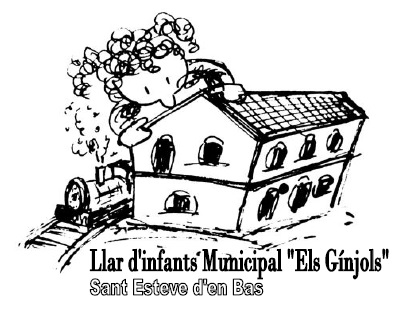 